ОТЧЕТоб исполнении мероприятий Комплексного плана противодействия идеологии терроризма в Российской Федерации на 2019 – 2023 годы за  2021 годВ отчетном периоде социальная и общественно–политическая обстановка на территории муниципального района оставалась стабильной, управляемой и контролируемой, анализ оперативной обстановки на территории муниципального района свидетельствует о сохранении низкого уровня террористической угрозы. На территории муниципального района национальных общественных объединений (организаций), мест компактного проживания граждан Российской Федерации, иностранных граждан и лиц без гражданства, объединенных по национально-культурному или религиозному принципам не зарегистрировано. Межнациональная и  межконфессиональная ситуация на территории муниципального района спокойная, стабильная, конфликтных ситуаций на межнациональной и межконфессиональной почве и случаев проявления национальной (религиозной) нетерпимости (дискриминации) не зафиксировано.   Незаконных религиозных центров и объединений граждан, партий и движений экстремисткой направленности, распространения экстремистских и террористических материалов, в т.ч. и с использованием средств массовой информации, не выявлено. Актов террористической направленности, а так же правонарушений и преступлений террористического и экстремистского характера, на территории муниципального района не зарегистрировано. Критически важных и потенциально–опасных объектов топливно–энергетического комплекса, имеющих стратегическую значимость для экономического потенциала России и Ярославской области на территории муниципального не имеется. Роста миграционных потоков из стран среднеазиатского и северокавказского регионов в районе не отмечается. Крупные спортивные и общественно-политические мероприятия международного и российского уровня значимости не проводились.           2.. Мониторинг политических, социально–экономических и иных процессов в Пошехонском муниципальном районе, оказывающих влияние на ситуацию в сфере противодействия терроризму осуществляется в соответствии с  Регламентом,  разработанным и утвержденным Постановлением Администрации Пошехонского муниципального района от 29.01.2018 года № 66.   Учет результатов мониторинга вышеуказанных процессов ведется при проведении заседаний муниципальной АТК в течение года.Справочно:   Рассмотрен вопросы:-  « О выявленных в ходе мониторинга условий и факторах, способствующих проявлению терроризма на территории муниципального района» на заседании АТК ПМР 29.03.2021 г., протокол № 2. - « О мерах по профилактике идеологии терроризма среди иностранных граждан, пребывающих на территории района» на  заседании АТК ПМР 21.09.2021 г., протокол № 6.   3.  Явлений и процессов в общественно–политической сфере, негативно влияющих на развитие обстановки и способствующих распространению экстремизма и терроризма, на территории муниципального района в отчетном периоде 2021 года не выявлено: –   фактов распространения экстремистских и террористических материалов не зарегистрировано;           – радикально настроенных групп населения, деструктивных общественных организаций на территории муниципального района нет;           –  массовых и одиночных протестных публичных мероприятий на территории муниципального района за отчетный период не проводилось;      – на территории района проживает 1 лицо, отбывшее наказание за совершение преступления террористического характера и экстремистской направленности, состоящий на учете под административным надзором, справки о проводимой профилактической работе с лицом ежемесячно направляются в аппарат АТК в ЯО;     – члены семей лиц, причастных к террористической деятельности, в том числе возвратившихся из стран с повышенной террористической активностью, на территории муниципального района не проживают;         –    лиц, получивших религиозное образование за рубежом, на территории района не проживает;–  в отделе полиции «Пошехонский» МУ МВД России «Рыбинское» лица, на профилактическом учете за совершение правонарушений против порядка управления, посягающих на общественный порядок и общественную безопасность при проведении общественно–политических, спортивно–массовых, культурно–массовых, религиозных и иных общественно значимых мероприятий, не состоят. Вместе с тем, поступающая в муниципальную АТК из аппарата антитеррористической комиссии в Ярославской области информация об угрозах совершения террористических актов в Российской Федерации, проживание на территории региона мигрантов, прибывших из стран с повышенной террористической активностью для временного проживания и осуществления трудовой деятельности, нестабильная социально–экономическая обстановка на территории района (отсутствие рабочих мест, низкие заработная плата и пенсии, вследствие чего низкая  покупательная способность граждан,  ежемесячный рост цен на продукты питания, особенно в период пандемии коронавирусной  инфекции (COVID–19), ежегодное повышение тарифов на ЖКХ) свидетельствует о сохранении угроз в области противодействия терроризму.    Исходя из вышеизложенного муниципальной АТК сосредоточены основные усилия на: – координации деятельности, в пределах компетенций и полномочий, территориальных органов федеральных органов исполнительной и органов местного самоуправления по профилактике терроризма, минимизации и ликвидации последствий его проявлений в целях устранения причин и условий, способствующих проявлениям терроризма;– осуществление в соответствии с  нормативными правовыми актами Правительства Российской Федерации комплекса мер по обеспечению антитеррористической защищенности объектов (территорий), находящихся в муниципальной собственности, объектов возможных террористических посягательств и мест массового пребывания людей;– проведение информационно–пропагандистских мероприятий по разъяснению сущности терроризма и его общественной опасности, а также по формированию у граждан неприятия идеологии терроризма, в том числе путем распространения информационных материалов, печатной продукции, проведения разъяснительной работы.3.1. На территории муниципального района объекты транспортной инфраструктуры и транспортных средств автомобильного транспорта, железнодорожного транспорта, морского и речного транспорта, а также наземного  электрического транспорта, топливно–энергетического комплекса, водоснабжения и водоотведения, промышленности, относящиеся к муниципальной собственности, не располагаются. На заседании антитеррористической комиссии муниципального района 29.03.2021 года, протокол № 2, утвержден актуализированный  перечень объектов возможных террористических посягательств на территории Пошехонского муниципального района, в указанный перечень включено 14  объектов возможных террористических посягательств.Справочно:   - Администрация Пошехонского муниципального района (муниципальная собственность); - Администрация городского  поселения Пошехонье (муниципальная собственность);- Пошехонский линейно- технический цех Рыбинского городского центра технической эксплуатации телекоммуникации ПАО «Ростелеком» (Пошехонский ЛТЦ Рыбинского ГЦТЭТ ПАО Ростелеком );- МБОУ средняя школа № 1 г. Пошехонье (муниципальная собственность);- МБОУ средняя школа № 2 г. Пошехонье (муниципальная собственность);- Автостанция г. Пошехонье (муниципальная собственность- передано в оперативное управление АО «Ярославская АТП»);- территория ярмарки потребительского общества «Заготовитель»  г. Пошехонье;- ГУЗ ЯО «Пошехонская центральная  районная больница» (ГУЗ ЯО «Пошехонская ЦРБ»;- муниципальное учреждение культуры «Межпоселенческий культурно-досуговый центр»  (МУК МКДЦ) (муниципальная собственность);- Пошехонский районный суд;- Прокуратура Пошехонского района;- ГОУ ЯО «Пошехонская школа- интернат»;- ГПОУ ЯО Пошехонский аграрно-политехнический  колледж;- Обособленное подразделение в г. Пошехонье  АО «Малая комплексная        энергетика» (АО «МКЭ»).            На территории Пошехонского муниципального района расположены следующие  категорированные объекты: –    объекты торговли – 3 (все паспортизированы);--   объекты спорта – 2 (все паспортизированы);–  объекты, относящиеся к сфере деятельности Министерства просвещения Российской Федерации – 32 (все паспортизированы); – объекты, относящиеся к сфере деятельности Министерства здравоохранения Российской Федерации – 30 (все паспортизированы);–  объекты, относящиеся к сфере деятельности Министерства труда и социальной защиты Российской Федерации – 3 (все паспортизированы); – объекты культуры – 28 (все паспортизированы);–  гостиницы и иные средства размещения – 4 (отнесены к 4 категории, оформления паспортов безопасности не требуется; – объекты мест массового пребывания людей – 2 (все паспортизированы);– объекты религиозных организаций – 2 (все паспортизированы).                          Контроль за выполнением требований к антитеррористической защищенности объектов (территорий)  в соответствии с законодательством Российской Федерации осуществляется руководителями органов (организаций), являющихся правообладателями объектов (территорий), а также на должностных лиц, осуществляющих непосредственное руководство деятельностью работников на  указанных объектах (территориях).           На территории муниципального района пригородные автомобильные (автобусные) пассажирские перевозки осуществляет Пошехонский филиал АО ЯО «Ярославское АТП», руководством которого требования по обеспечению транспортной безопасности, в том числе требования к антитеррористической защищенности объектов (территорий), учитывающие уровни безопасности для различных категорий объектов транспортной инфраструктуры дорожного хозяйства, утвержденные постановлением Правительства Российской Федерации от 14 сентября 2016 года № 924,  выполняются. Указанным предприятием так же исполняются требования Постановления Правительства РФ от 26 сентября 2016 года №  969 «Об утверждении требований к функциональным свойствам технических средств обеспечения транспортной безопасности и Правил обязательной сертификации технических средств обеспечения транспортной безопасности» и требования Федерального закона от 09.02.2007 года № 16–ФЗ «О транспортной безопасности».  В 2021 году  проводились  и проводятся проверки антитеррористической защищенности муниципальных образовательных учреждений и учреждений культуры, объектов возможных террористических посягательств, объектов с массовым пребыванием людей согласно графика проверок, утвержденного на заседании АТК ПМР 29.03.2021 г., протокол № 2.  Руководителями указанных проверенных учреждений все выявленные недостатки в антитеррористической защищенности подведомственных объектов, устранены.3.2. На территории муниципального района зарегистрированы отделения политических партий: «Единая Россия», КПРФ, ЛДПР, имеется две религиозных организаций Рыбинской Епархии Русской Православной Церкви: местная религиозная организация Православный Приход Троицкого в г. Пошехонье (настоятель Храма иерей Калуженцев Яков Валерьевич), местная религиозная организация Православный Приход Успенского Храма в г. Пошехонье (настоятель Храма иерей Мозяков Евгений Владимирович. Для проведения профилактики противодействия терроризму осуществляется взаимодействие в основном с религиозными организациями, зарегистрированными на территории муниципального района.  Настоятели и священники Храмов участвуют в проводимых в общеобразовательных учреждениях муниципального района мероприятиях, направленных на привитие детям традиционных российских духовно–нравственных ценностей. В ГПОУ Пошехонский аграрно- политехнический колледж организовано ежемесячное проведение классных часов с участием представителей церкви.3.3. В состав Оперативной группы в Пошехонском муниципальном районе входят заместитель председателя муниципальной АТК и 6 членов АТК ПМР, за отчетный период на территории муниципального района проведено 3 совместных заседания АТК ПМР и оперативной группы Пошехонского муниципального района (далее ОГ ПМР).За отчетный период на территории муниципального района оперативная группа приняла участие в одной тренировке по организации и проведению мероприятий при чрезвычайных ситуациях:- ГПОУ ЯО Пошехонский аграрно- политехнический колледж  с эвакуацией находящихся в помещении лиц;- С 13 по 15 апреля 2021 года. на территории Пошехонского муниципального района проводились командно- штабные учения по готовности органов управления сил и средств Единой государственной системы предупреждения и ликвидации чрезвычайных ситуаций (РСЧС) к реагированию на условные происшествия. Специалисты различных ведомств отработали порядок приведения сил и средств, как в повышенную готовность так и чрезвычайную ситуацию, проверили состояние техники, уточнили планы оперативного реагирования и вопросы организации управления, отрабатывали межведомственное взаимодействие, схемы оперативного обмена информацией, готовности эвакокомиссии, проведен расчет сил и средств звена ТП РСЧС района на для реагирования при чрезвычайных ситуациях, проведена проверка системы оповещения на территории района, возможность доведения информации до населения с помощью старост;- 6 октября в Пошехонском районе проведёны тренировочных мероприятий по отработке действий, в случае возникновения ЧС, созданных сил и средств в системе ГО и ЧС. В ходе тренировки проводилась проверка готовности региональной, муниципальной и локальной систем оповещения населения Ярославской области с запуском электросирен, проведен смотр сил и средств районного звена ТП РСЧС. Также в рамках практических мероприятий были проведены учения по ликвидации пожара в актовом зале СОШ №2 г. Пошехонье с эвакуацией учащихся и персонала.Справочно:   - Протокол  АТК ПМР и ОГ ПМР  № 1/ 1 от 17.02.2021г с рассмотрением вопроса «О мерах по обеспечению на территории муниципального района антитеррористической безопасности при подготовке и проведении праздничных мероприятий, посвященных Дню защитника Отечества, Международного женского дня 8 Марта»;- Протокол  АТК ПМР и ОГ ПМР  № 3/ 2 от 29.03.2021г с рассмотрением вопроса «Об обеспечении антитеррористической безопасности при подготовке и проведении праздничных мероприятий, посвященных Празднику Весны и Труда; Победы в Великой Отечественной войне 1941- 1945 годов, Дню России»;- Протокол  АТК ПМР и ОГ ПМР  № 5/ 3 от 26.08.2021г с рассмотрением вопроса «О мерах по обеспечению на территории муниципального района антитеррористической безопасности при подготовке и проведении Дня знаний, Дня солидарности в борьбе с терроризмом, единого Дня голосования».            3.4. В соответствии с письмом аппарата антитеррористической комиссии в Ярославской области от 17.08.2020 года              № 35–3759/20 сведения о состоянии политических, социально-экономических и иных процессов на территории муниципального района представляется ежеквартально в Управление Федеральной службы безопасности России по Ярославской области и аппарат антитеррористической комиссии в Ярославской области.3.5. Отдельной муниципальной программы в области профилактики терроризма, а также минимизации и (или) ликвидации последствий его проявлений, в муниципальном районе не разработано. Администрацией района разработана и принята муниципальная программа «Обеспечение общественного порядка и противодействие преступности на территории Пошехонского муниципального на 2019-2021 годы»(от 30.12.2019г. № 1004). Решением районного собрания Депутатов от 24.12.2020 года утвержден бюджет района на 2021 год, согласно которого по  муниципальным программам Пошехонского муниципального района (МП ПМР) предусмотрено выделение финансовых средств, в том числе на обеспечение антитеррористической защищенности объектов. В указанные программы  включены мероприятия по  противодействию терроризму и экстремизму,  а так же минимизации и (или) ликвидации последствий проявлений терроризма и экстремизма на территории  муниципального района, в т.ч. и на которые выделено финансирование:- МП «Развитие культуры в ПМР на 2019-2021 годы»- 51 791 124,00   рублей; - МП «Развитие физической культуры и спорта в ПМР на 2019-2021 годы»- 5 179 433,00   рублей на развитие материально- технической базы, в том числе укрепленности объекта;- МП «Патриотическое воспитание граждан ПМР на 2019-2021 годы»- 380 000,00   рублей на совершенствование материально- технической базы;- МП «Реализация молодежной политики в  ПМР на 2019-2021 годы»- 1 660 158,00   рублей на укрепление материально- технической базы;- МП «Развитие образования в  ПМР на 2019-2021 годы»- 312 115 380,00    рублей на обеспечение противопожарной, санитарно- эпидемологических и антитеррористических мероприятий образовательных организаций района;- МП «Обеспечение общественного порядка и противодействия преступности на территории  ПМР на 2019-2021 годы»- 134 000,00 рублей;- 400000 рублей на установку системы оповещения населения «Сирена С- 40» в г. Пошехонье на здании магазина рядом с автовокзалом.         Расходы по программам предусматриваются в том числе на приобретение, изготовление, с последующим распространением, размещением среди населения в общедоступных местах  и на объектах социально–культурной сферы памяток, буклетов  и других  информационных материалов по антитеррористической тематике и профилактике экстремизма;организацию и проведение тематических мероприятий, направленных на гармонизацию межэтнических отношений и профилактику терроризма и экстремизма в детской и молодежной среде. Фактический объем выделенных денежных средств будет подведен по результатам года. 3.6. Заседания муниципальной АТК проводятся в соответствии с планом работы муниципальной АТК не реже одного раза в квартал. По результатам рассмотрения вопросов принимаются решения с указанием конкретных сроков их исполнения и определением должностных лиц, ответственных за  исполнение принятых решений, которые вносятся  в протокол заседания муниципальной АТК.Решения,  принимаемые антитеррористической комиссией в Ярославской области (далее–АТК ЯО) и оперативным штабом в Ярославской области (далее- ОШ ЯО), в части касающейся муниципального района, а так же решения НАК, поручения аппарата НАК, рассматриваются на заседаниях муниципальной АТК, и так же вносятся в протокол заседания муниципальной АТК, или доводятся до  должностных лиц, ответственных за  исполнение принятых решений, через информационные письма. Рассылка выписок из протоколов муниципальной АТК осуществляется через сопроводительные письма, с отметкой о получении выписок. Организован системный контроль за ходом  исполнения решений муниципальной АТК и АТК в ЯО. Для осуществления контроля по принятым на заседании муниципальной АТК решениям  согласно рекомендации аппарата АТК в ЯО об организации контроля от 30.09.2015 года № ИХ.35–3224/15, ведется таблица контроля. По поручению председателя муниципальной АТК секретарь муниципальной АТК осуществляет контроль за исполнением решений и поручений, содержащихся в протоколах заседаний  муниципальной АТК, а так же за исполнением решений АТК в ЯО и информирует председателя комиссии о ходе их исполнения. Информация об исполнении решений АТК ЯО и АТК ЯО и ОШ ЯО направляется в аппарат АТК ЯО. Справочно:   - На заседании АТК ПМР рассмотрены контрольные вопросы:-  «О состоянии антитеррористической защищенности объектов культуры и спорта. Принимаемые меры по устранению выявленных недостатков в ходе проверки указанных объектов», заслушана начальник отдела по делам культуры, молодежи, спорта и туризма, протокол от 29.03.2021 года, протокол № 2;- «О состоянии антитеррористической защищенности объектов религиозных организаций. Принимаемые меры по устранению выявленных недостатков в ходе проверки указанных объектов», заслушаны: настоятель Успенского храма г. Пошехонье Рыбинской Епархии Русской Православной Церкви, настоятель Троицкого храма г. Пошехонье Рыбинской Епархии Русской Православной Церкви, протокол от 29.06.2021 года, протокол №4.3.7. Деятельность муниципальной АТК осуществлялась в соответствии с  положением и регламентом  антитеррористической комиссии в муниципальном районе, утвержденным решением председателя  антитеррористической комиссии в Ярославской области Губернатором Ярославской области Д.Ю. Мироновым  от 29.08.2018 года № 1 «О формировании антитеррористических комиссий в муниципальных районах и городских округах Ярославской области». Все методические материалы и рекомендации, поступающие в муниципальную АТК, направляются руководителям учреждений и организаций, занимающихся вопросами профилактики терроризма. Дополнительно материалы по данному вопросу поступают в Управление образования; отдел по делам культуры, молодежи, спорта и туризма; МУ «Социальное агентство молодежи», ГПОУ ЯО Пошехонский аграрно- политехнический колледж, ГОУ ЯО  «Пошехонская школа- интернат», которые применяются в практической деятельности, Комплексный центр социального обслуживания населения. Террористических ячеек и иных терпроявлений на территории района не выявлено.3.8. В 2021 г. зам. начальника отдела Управления образования прошла Всероссийский онлайн семинар- совещание по вопросу противодействия распространения идеологии терроризма и экстремизма в образовательной среде с вручением сертификата Московского педагогического государственного университета. 20.04.2021 в 11.00 секретарь АТК ПМР принял участие в прослушивании онлайн-брифинга НАК об итогах деятельности общегосударственной системы противодействия терроризму в Российской Федерации в 2020 году.С 21.05.2021 по 01.06.2021 года секретарь АТК ПМР прошел обучение на курсах повышения квалификации по программе «Противодействие идеологии терроризма» с выдачей удостоверения о повышении квалификации.   Обучение  другие муниципальные служащие по программе повышения квалификации в отчетном периоде не проходили.3.9. С применением периодических изданий, направляемых  методических материалов, материалов, размещенных на сайтах АТК ЯО и НАК, в целях формирования у обучающихся стойкого неприятия идеологии терроризма и привития традиционных российских духовно-нравственных ценностей  с обучающимися общеобразовательных учреждений  района на классных часах проводятся беседы и тематические уроки  по разъяснению сущности терроризма, его общественной опасности, об административной и уголовной ответственности за совершение правонарушений и преступлений экстремистской и  террористической направленности, участия в несанкционированных общественно-политических акциях. В рамках предмета «Основы безопасности жизнедеятельности» с обучающимися проводятся занятия по формированию у учащихся основ информационной безопасности, в том числе по вопросам защиты детей от пропаганды идеологии  терроризма при использовании сети «Интернет». С родителями обучающихся 5-11 классов в режиме онлайн на платформе ZOOM  было проведено родительское собрание на тему «Безопасность наших детей, на котором с  видеобращением  к ним обратились представители УМВД Ярославской области по поводу мер ответственности за участие детей в несанкционированных митингах.В ГПОУ ЯО Пошехонский аграрно- политехнический колледж специалистами МУ «САМ» проведены: профилактическая игра «Субкультуры и Ко» (01.02.2021), методический комплекс «Основы информационной культуры» (03.02 – 19.02.2021); специалистами МБУ ДО Центр «Эдельвейс» проведен тренинг толерантности «Жить в мире с собой и другими». В колледже изготовлено 7 информационных стендов по профилактике терроризма.Справочно:Регулярно проводились занятия и беседы с применением методических материалов ГАУ ЯО «Дворец Молодежи»: МК «Формирование ответственного поведения подростков» - 6 занятий, охват - 60 человек, занятия проходили на базе общежития Пошехонского аграрно – политехнического колледжа; МК «Основы информационной культуры (часть 1,2,3)» -19 занятий, охват – 228 человек, занятия проходили на базе общежития Пошехонского аграрно – политехнического колледжа; информационные беседы по правовому просвещению подростков и молодежи – (охват 14 человек,) на базе общежития ПАПК; патриотические мероприятия для молодежи и мероприятия с участием молодежи: февраль - Молодежный исторический квест «Дети войны» (35 человек); апрель - Интеллектуальная игра «РосКвиз», посвященная Дню космонавтики (15 человек); июнь - Интеллектуальная игра «РосКвиз», посвященная Дню России (15 человек); апрель - Молодежная онлайн – игра «Эй, небо, сними шляпу»; акция «Поздравь ветерана»; акция «Вместе» (уборка придомовых территорий у ветеранов); 9 мая - акция «Георгиевская ленточка»; 12 июня - автопробег по местам воинских захоронений воинов – пошехонцев, погибших в Афганистане и Чеченской Республике; 12 июня - акция «Мы – граждане России» по вручению паспортов подросткам, достигшим 14-летнего возраста, охват - 14 человек. На всех мероприятиях распространяются информационных буклеты, листовки, памятки с целью противодействия распространению идеологии экстремизма и терроризма в молодежной среде, предоставленные  специалистами ГАУ ЯО «Дворцом молодежи»: «Как вести себя в толпе в случае возможного теракта»; «Правила поведения при возникновении террористического акта»; «Внимание: молодежный экстремизм»; Листовка «Телефон доверия» ДЕД (ГУ ЯО «ЯОМИЦ»). Проведен конкурс среди образовательных учреждений на лучшую организацию работа по противодействию экстремизму и терроризмы, в которой приняли участие 3 образовательных учреждения. Информирование о профилактике экстремизма и терроризма в молодежной среде проводится в сети Интернет на сайте Администрации района в группе антитеррористическая безопасность, на сайтах учреждений, где размещаются материалы по данной тематике, а также в социальной сети Вконтакте, в группах: МУ «Социальное агентство молодёжи» Пошехонского МР https://vk.com/club176351755; Пошехонская молодежка https://vk.com/club66556690; Клуб молодых семей «Светлячки»  https://vk.com/club82351303; Клуб «Молодой профессионал» Пошехонский МР https://vk.com/club86437278; Пошехонский Волонтёрский отряд «Мы САМи» https://vk.com/club45178664; «Волонтеры Победы. Пошехонский район» https://vk.com/club137829386; Спортивный клуб  «Молодёжка в спорте» https://vk.com/club158073337; «ПрофСАМ» https://vk.com/club160407419В сентябре 2021 года к Дню солидарности в борьбе с терроризмом и антитеррористическому месячнику проведены мероприятия.4. В  районной газете «Сельская Новь» и на официальном сайте информационно–коммуникационной сети «Интернет» администрации муниципального района регулярно размещается  информация  о   деятельности   муниципальной АТК, а так же  мероприятия, направленные на повышение уровня антитеррористической защищенности  и безопасности объектов (территорий) и  населения.На интернет–странице муниципальной АТК сайта информационно-коммуникационной сети «Интернет» администрации Пошехонского  муниципального района (http://пошехонский-район.рф/) –   ссылка «Безопасность жизнедеятельности» на страницу антитеррористическая безопасность;–    состав,  положение и регламент муниципальной АТК;–    план работы муниципальной АТК;–    рекомендации гражданам и должностным лицам (за отчетный период размещено – 10 материалов);–   информация о проведенных заседаниях антитеррористической комиссии муниципального района и принятых   на них решениях (за отчетный период размещено – 3 информации);– памятка иностранным гражданам об ответственности за нарушение антитеррористического законодательства  Российской Федерации;- нормативно- правовые акты; -планы работ;- отчеты о деятельности АТК ПМР. Также в сети интернет размещаются материалы о проводимых мероприятиях по вопросам противодействия идеологии терроризма.Справочно.- В период с 8 по 14 февраля 2021 года в рамках акция «Неделя безопасного поведения детей в сети Интернет» Центральная  библиотека  приняла участие  в  акции «Неделя безопасного поведения детей  в сети Интернет». В рамках этой  акции прошел цикл мероприятий: «Интернет без бед» - познавательная викторина; «Безопасность в интернете»- информационно-игровой час; «Хочешь – верь, а хочешь – нет: есть безопасный Интернет»- видеоурок;- 16.02.2021 приняли участие в областном вебинаре «Дети и сети»;- В рамках профилактической акции «Умножай добро online», посвященной Всемирному дню безопасного интернета с 9 по 16 февраля участие в челлендже «Бинго. информационная безопасность»;- 03.02.2021 на базе общежития Пошехонского аграрно - политехнического колледжа прошло первое занятие по методическому комплексу "Основы информационной культуры", комплекс направлен на формирование у подростков представления об информационной культуре, информационной безопасности, интернет-среде, интернет-зависимости;- С 8 по 22 февраля 2021 года проведены «Уроки цифры», посвященный проблеме защиты данных в сети «Интернет»;- В сети интернет на сайте Администрации района и подведомственных учреждений размещались памятки: «Правила безопасной работы в Интернет для подростков», «Какие существуют виды интернет- угроз», «БИНГО. Информбезопасность»;- во всех 28 учреждениях культуры (Домах культуры и клубах) проведены познавательные часы с подростками «Безопасный и полезный интернет», Безопасное использование подростками информационных ресурсов сети интернет».Сайт  «Социальное агентство молодежи» https://vk.com/club17635175503.09.2021 – «День солидарности в борьбе с терроризмом». Новая памятная дата;03.09.2021- Благотворительная акция «Подари детям добро». (МУ САМ и отв. секретарь                    ТКДНиЗП);03.09.2021- Линейка памяти- День солидарности в борьбе с терроризмом в СОШ № 2 г. Пошехонье (МУ САМ и отв. секретарь ТКДНиЗП);06.09.2021- в рамках областной акции «Белый голубь», посвященной Дню солидарности в                     борьбе с терроризмом 03.09.2021 МУ САМ проведена профилактическая игра                     «Культура безопасности»;06.09.2021- Мероприятия для учащихся 9 класса Пошехонской школы- интерната: МУ САМ: беседа на тему противодействия терроризму; отв. секретарь ТКДНиЗП: беседа по правилам поведения в различных ситуациях с демонстрацией видеороликов; мастер- класс в технике оригами по изготовлению голубя- птицы, символизирующей мир; раздача буклетов по антитеррористической тематике;08.09.2021- руководителем вокально- инструментального ансамбля проведена беседа с                     молодежью на тему «Как быть креативным»;09.09.2021- профилактическое мероприятия «Мы победили фашизм, победим и                      терроризм» с демонстрацией видеороликов»;13.09.2021- Акция «Белый голубь». В рамках информационной кампании  «Вместе против                      террора» раздача буклетов: «Знание- защита от экстремизма», «Экстремизм-                      угроза обществу», «Безопасное поведение во время массовых мероприятий»,                      «Как вести себя в случае обнаружения подозрительного человека или                      объекта», «Правила поведения в случае террористической угрозы и в местах                      массового скопления людей»;   15.09.2021- в период с 13.09.2021 по 13.10.2021 в рамках антитеррористического                     месячника проводится конкурс «Мир профессий»;16.09.2021- в МУ САМ проведена профилактическая игра «Формула успеха (ЗОЖ)» с                     раздачей буклетов о вреде алкоголя и антитеррористической направленности»;17.09.2021- в общежитии Пошехонского аграрно- политехнического колледжа проведена                     профилактическая игра «Что, где, когда» с выдачей буклетов;         Сайт «Пошехонская молодежка»https://vk.com/club6655669013 сен 2021 в 19:39Мир без террора! 10 сентября для студентов Пошехонского аграрно-политехнического колледжа специалистами МУ "САМ" была проведена игра - викторина "Мир без террора", посвященная Дню солидарности в борьбе с терроризмом.
Ребята проверили свои знания.
 Повторили правила поведения во время террористического акта.
 Вспомнили трагедию в городе Беслане
 И уточнили для себя важное - необходимо быть бдительными, не поддаваться панике и не спорить с террористами.
В завершении мероприятия участникам были розданы буклеты и приглашения в спортивный клуб "Молодежка в спорте"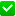 МБОУ СШ #1 г. Пошехонье  22 сен 2021 в 16:40В рамках недели по безопасности дорожного движения в 1 - 4 классах МБОУ СШ #1 г. Пошехонье прошла встреча с сотрудниками полиции, которые рассказали о правилах дорожного движения и подарили школьникам памятки по ПДД. А с ребятами из 3 "Б" класса провели акцию "Возьми ребенка за руку!"5. Деятельность муниципальной АТК аппаратом АТК в Ярославской области проверялась 07.04.2021 года. Выявленные в ходе проверки недостатки учтены при организации работы муниципальной АТК в 2021 году и приняты меры по их устранению. По запросу ОП «Пошехонский» МУ МВД России «Рыбинское» предоставлена  актуальная информация о силах и средствах, привлекаемых к участию в осуществлении первоочередных мер по пресечению террористического акта на территории муниципального района. На заседании антитеррористической комиссии муниципального района в июне 2021 года утвержден новый актуализированный  перечень объектов возможных террористических посягательств на территории Пошехонского муниципального района» (14 объектов) и согласован с оперативной группой муниципального района.В стадии решения вопрос о включении в должностные обязанности сотрудников подведомственных учреждений Администрации района по вопросам профилактики терроризма, противодействия его идеологии, а также минимизации и (или) ликвидации последствий его проявления. Секретарь АТК ПМР исполняет обязанности  именно секретаря АТК по вопросам профилактики терроризма, противодействия его идеологии, а также минимизации и (или) ликвидации последствий его проявления, иных обязанностей не исполняет.6. Управлением образования Администрации района совместно с муниципальной антитеррористической комиссией организован и проведен районный конкурс на лучшую организацию работы по профилактике распространения идеологии экстремизма и терроризма в образовательных учреждениях района, в котором приняли 3 образовательных учреждения.7.  Иных значимых результатов о деятельности муниципальной АТК нет.